             Пенсионный фонд Российской Федерации 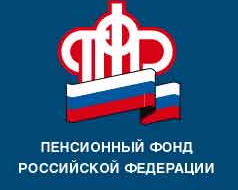                                  информирует34 семьи решили получить ежемесячную выплату из материнского капитала  С заявлениями на ежемесячную выплату из средств материнского (семейного)  капитала в клиентские службы Управления с начала 2018 года  обратились 34 семьи, из них 23 семьи из города Вышний Волочек и Вышневолоцкого района, 4 семьи из Спировского района и 7 семей из Фировского района. Из них 27 семей  уже получают выплаты. Напоминаем, в  Тверской области размер ежемесячной выплаты  (прожиточный минимум ребенка в субъекте РФ) составляет 10 625 рублей. Выплату в праве  получить семьи, в которых второй ребенок родился или  усыновлен после 1 января 2018 года, и в которых доход семьи на каждого члена семьи не выше полуторакратной величины установленного в регионе прожиточного минимума трудоспособного гражданина за второй квартал предшествующего года.  В Тверской области этот показатель -  16 556 рублей 55 копеек.Подать заявление на установление ежемесячной выплаты можно в любое время в течение полутора лет со дня рождения второго ребенка. Если обратиться в первые шесть месяцев, выплата будет назначена с даты рождения ребенка. Если обратиться позднее шести месяцев, выплата устанавливается со дня подачи заявления. Мамы могут подавать сразу два заявления: на получение государственного сертификата и на установление ежемесячной выплаты.Выплату можно получать до достижения ребенком полутора лет, но первый выплатной период рассчитан на год. После этого нужно вновь подать заявление на ее назначение.Выплаты прекращаются, если материнский капитал использован полностью, семья меняет место жительства или ребенку исполнилось полтора года. Получение выплаты можно приостановить по желанию.                                                                                                            ГУ-УПФР в г. Вышнем Волочке                                                                         и  Вышневолоцком  районе                                                                       Тверской области (межрайонное)  